Strakonice dne: 30. 11. 2018Objednací listč. 225/18/7 Předmět objednávky 	Množství	Předpokl. cena Kč 	Celkem (s DPH): 	81 161,00 Kč Popis objednávky:Termín dodání : 5. 12. 2018 Vyřizuje: Jaroslav HouskaBankovní spojení: ČSOB, a.s., č.ú.: 182050112/0300	IČ: 00251810	DIČ: CZ00251810Upozornění:	Na faktuře uveďte číslo naší objednávky.	Kopii objednávky vraťte s fakturou.	Schválil:	Ing. Jana Narovcová                                                   Objednávka byla akceptována 3.12.2018	vedoucí odboru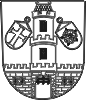 Město  StrakoniceOdbor majetkovýDodavatel:RADIMÍR LAGRON StavitelstvíÚnice-Hubenov 23386 01  StrakoniceIČ: 13507168 , DIČ: CZ5805051835stavební práce na akci:“Oprava prasklé stoupačky kanalizace - Kulturní dům Str.“81 161,00Tel. kontakt:383 700 320E-mail:jaroslav.houska@mu-st.cz